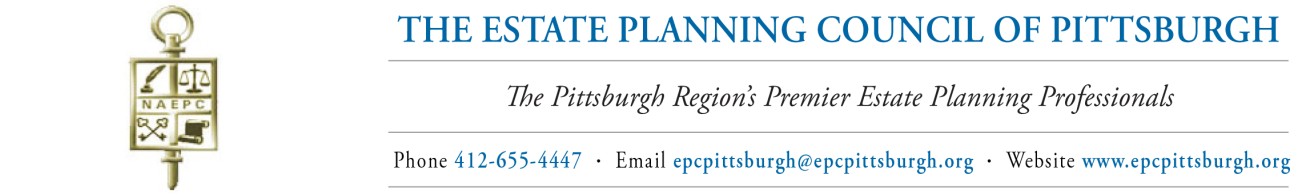 Call for PresentationsSpeaker Contact InformationName: 
Title: 
Company: 
Address: 
City, State, Zip 
Phone: 
E-mail: 
Web page:
Twitter handle:Background InformationPlease provide a brief background about yourself, your company and the types of clients you have or serve.Presentation TitleWhat are two concise, benefit-laden topics of your presentation? Think of these topics as the headline for an intriguing magazine feature. For example: “Step-by-Step: How We Perform the Annual Client Review”“Trust, Ethics, and Long-Term Success: Why They Co-Exist and What Gets in the Way of Virtue in Business”1. 2.Presentation ContentPlease describe the educational content of your presentation. Include some specific things you might cover. Descriptions should be short and specific and should clearly explain how attendees will benefit from the information. (Please limit to 2-7 paragraphs.)Learner Outcome
Please list one to three specific learner outcomes that participants can expect as a result of your attending your presentation. Compensation
Do you charge a fee to speak? _____No _____ Yes
If Yes, how much do you charge? _____________
  ReferencesPlease list 2 – 3 references who have heard you present.Thank you for your interest in speaking for the Estate Planning Council of Pittsburgh. Please return this form to Association Executive Ann McKenna at EPCPittsburgh@EPCPittsburgh.org  and Patty Hanson at Patricia.Hanson@ikorglobal.com   